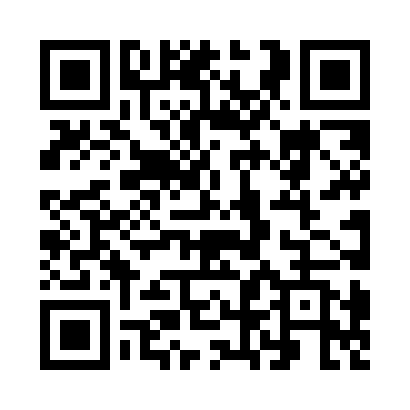 Prayer times for Zsocetanya, HungaryMon 1 Jul 2024 - Wed 31 Jul 2024High Latitude Method: Midnight RulePrayer Calculation Method: Muslim World LeagueAsar Calculation Method: HanafiPrayer times provided by https://www.salahtimes.comDateDayFajrSunriseDhuhrAsrMaghribIsha1Mon1:234:3712:376:058:3611:252Tue1:254:3712:376:058:3611:243Wed1:274:3812:376:058:3611:224Thu1:304:3912:376:058:3511:215Fri1:334:3912:376:058:3511:196Sat1:354:4012:386:058:3511:187Sun1:384:4112:386:058:3411:168Mon1:414:4212:386:048:3311:149Tue1:444:4312:386:048:3311:1210Wed1:464:4412:386:048:3211:1011Thu1:494:4512:386:048:3211:0812Fri1:524:4612:386:038:3111:0613Sat1:554:4612:396:038:3011:0414Sun1:584:4712:396:028:2911:0215Mon2:004:4912:396:028:2811:0016Tue2:034:5012:396:028:2810:5717Wed2:064:5112:396:018:2710:5518Thu2:094:5212:396:018:2610:5319Fri2:124:5312:396:008:2510:5120Sat2:144:5412:396:008:2410:4821Sun2:174:5512:395:598:2310:4622Mon2:204:5612:395:588:2110:4423Tue2:234:5712:395:588:2010:4124Wed2:264:5912:395:578:1910:3925Thu2:285:0012:395:568:1810:3626Fri2:315:0112:395:568:1710:3427Sat2:345:0212:395:558:1510:3128Sun2:365:0412:395:548:1410:2929Mon2:395:0512:395:538:1310:2630Tue2:425:0612:395:528:1110:2431Wed2:445:0712:395:528:1010:21